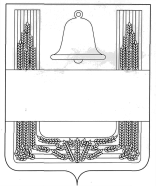 РОССИЙСКАЯ ФЕДЕРАЦИЯСОВЕТ ДЕПУТАТОВ ХЛЕВЕНСКОГО МУНИЦИПАЛЬНОГО РАЙОНА ЛИПЕЦКОЙ ОБЛАСТИ18-ая сессия    VII-го созываРЕШЕНИЕ15.07.2022                                      с. Хлевное                                                №124О передаче из собственности Хлевенского муниципального района Липецкой области в федеральную собственность имущества согласно перечню             Рассмотрев представленный главой администрации Хлевенского муниципального района вопрос о передаче из собственности Хлевенского муниципального района Липецкой области в  федеральную собственность имущества согласно перечню,  руководствуясь Федеральным законом от 06 октября 2003 года № 131-ФЗ «Об общих принципах организации местного самоуправления в Российской Федерации», Уставом Хлевенского муниципального района Липецкой области Российской Федерации, Совет депутатов Хлевенского муниципального района РЕШИЛ:	1. Передать из собственности Хлевенского муниципального района Липецкой области в федеральную собственность имущество согласно перечню (прилагается).	2. Настоящее решение вступает в силу со дня его принятия.Председатель Совета депутатов Хлевенского муниципального района                                                                       М.В. БоевПриложение к решениюСовета депутатов Хлевенского  муниципального района от  15.07.2022    № 124ПЕРЕЧЕНЬимущества, передаваемого из собственности Хлевенского муниципального района Липецкой областив федеральную собственность № п/пНаименование, местоположения объекта недвижимого имущества, кадастровый (или условный) номер, характеристика недвижимого имуществаПолное наименование, юридический адрес, местонахождение правообладателя, его ИННБалансовая/остаточная стоимость имущества в рублях по состоянию на 20.05.20221Земельный участок, расположенный по адресу: Московская область, Мытищенский район, д. Пирогово, кадастровый номер 50:12:0070322:61, площадь 1121 кв.м.Хлевенский муниципальный район, 399260 Липецкая область, Хлевенский район, с. Хлевное, ул. Ленинская, д4, ИНН 4817001418-